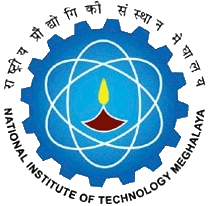 National Institute of Technology MeghalayaAn Institute of National ImportanceNational Institute of Technology MeghalayaAn Institute of National ImportanceNational Institute of Technology MeghalayaAn Institute of National ImportanceNational Institute of Technology MeghalayaAn Institute of National ImportanceNational Institute of Technology MeghalayaAn Institute of National ImportanceNational Institute of Technology MeghalayaAn Institute of National ImportanceNational Institute of Technology MeghalayaAn Institute of National ImportanceNational Institute of Technology MeghalayaAn Institute of National ImportanceNational Institute of Technology MeghalayaAn Institute of National ImportanceNational Institute of Technology MeghalayaAn Institute of National ImportanceNational Institute of Technology MeghalayaAn Institute of National ImportanceNational Institute of Technology MeghalayaAn Institute of National ImportanceNational Institute of Technology MeghalayaAn Institute of National ImportanceNational Institute of Technology MeghalayaAn Institute of National ImportanceNational Institute of Technology MeghalayaAn Institute of National ImportanceNational Institute of Technology MeghalayaAn Institute of National ImportanceNational Institute of Technology MeghalayaAn Institute of National ImportanceNational Institute of Technology MeghalayaAn Institute of National ImportanceNational Institute of Technology MeghalayaAn Institute of National ImportanceNational Institute of Technology MeghalayaAn Institute of National ImportanceNational Institute of Technology MeghalayaAn Institute of National ImportanceNational Institute of Technology MeghalayaAn Institute of National ImportanceNational Institute of Technology MeghalayaAn Institute of National ImportanceCURRICULUMCURRICULUMCURRICULUMCURRICULUMCURRICULUMCURRICULUMCURRICULUMProgrammeProgrammeProgrammeProgrammeBachelor of TechnologyBachelor of TechnologyBachelor of TechnologyBachelor of TechnologyBachelor of TechnologyBachelor of TechnologyBachelor of TechnologyBachelor of TechnologyBachelor of TechnologyBachelor of TechnologyBachelor of TechnologyBachelor of TechnologyBachelor of TechnologyYear of RegulationYear of RegulationYear of RegulationYear of RegulationYear of RegulationYear of RegulationYear of RegulationYear of RegulationYear of RegulationYear of Regulation2019-202019-202019-202019-202019-202019-202019-20DepartmentDepartmentDepartmentDepartmentCivil EngineeringCivil EngineeringCivil EngineeringCivil EngineeringCivil EngineeringCivil EngineeringCivil EngineeringCivil EngineeringCivil EngineeringCivil EngineeringCivil EngineeringCivil EngineeringCivil EngineeringSemesterSemesterSemesterSemesterSemesterSemesterSemesterSemesterSemesterSemesterVIVIVIVIVIVIVICourseCodeCourseCodeCourse NameCourse NameCourse NameCourse NameCourse NameCourse NameCourse NameCourse NamePre requisitePre requisitePre requisitePre requisiteCredit StructureCredit StructureCredit StructureCredit StructureCredit StructureCredit StructureCredit StructureCredit StructureMarks DistributionMarks DistributionMarks DistributionMarks DistributionMarks DistributionMarks DistributionMarks DistributionMarks DistributionMarks DistributionMarks DistributionMarks DistributionMarks DistributionCourseCodeCourseCodeCourse NameCourse NameCourse NameCourse NameCourse NameCourse NameCourse NameCourse NamePre requisitePre requisitePre requisitePre requisiteLLTTTPCCINTINTINTMIDMIDMIDENDENDENDENDTotalTotalCE302CE302Hydraulics and Hydraulic structuresHydraulics and Hydraulic structuresHydraulics and Hydraulic structuresHydraulics and Hydraulic structuresHydraulics and Hydraulic structuresHydraulics and Hydraulic structuresHydraulics and Hydraulic structuresHydraulics and Hydraulic structuresCE 305CE 305CE 305CE 30533111044505050505050100100100100200200CourseObjectivesCourseObjectivesTo develop the student’s knowledge on basics of open channel flow.To develop the student’s knowledge on basics of open channel flow.To develop the student’s knowledge on basics of open channel flow.To develop the student’s knowledge on basics of open channel flow.To develop the student’s knowledge on basics of open channel flow.To develop the student’s knowledge on basics of open channel flow.To develop the student’s knowledge on basics of open channel flow.To develop the student’s knowledge on basics of open channel flow.To develop the student’s knowledge on basics of open channel flow.To develop the student’s knowledge on basics of open channel flow.Course OutcomesCourse OutcomesCourse OutcomesCourse OutcomesCO1CO1CO1Student will be able to understand the basics of open channel flow including types, velocity distribution and pressure distribution.Student will be able to understand the basics of open channel flow including types, velocity distribution and pressure distribution.Student will be able to understand the basics of open channel flow including types, velocity distribution and pressure distribution.Student will be able to understand the basics of open channel flow including types, velocity distribution and pressure distribution.Student will be able to understand the basics of open channel flow including types, velocity distribution and pressure distribution.Student will be able to understand the basics of open channel flow including types, velocity distribution and pressure distribution.Student will be able to understand the basics of open channel flow including types, velocity distribution and pressure distribution.Student will be able to understand the basics of open channel flow including types, velocity distribution and pressure distribution.Student will be able to understand the basics of open channel flow including types, velocity distribution and pressure distribution.Student will be able to understand the basics of open channel flow including types, velocity distribution and pressure distribution.Student will be able to understand the basics of open channel flow including types, velocity distribution and pressure distribution.Student will be able to understand the basics of open channel flow including types, velocity distribution and pressure distribution.Student will be able to understand the basics of open channel flow including types, velocity distribution and pressure distribution.Student will be able to understand the basics of open channel flow including types, velocity distribution and pressure distribution.Student will be able to understand the basics of open channel flow including types, velocity distribution and pressure distribution.CourseObjectivesCourseObjectivesTo provide some knowledge about various methods for calculating critical flow depths in open channel flow.To provide some knowledge about various methods for calculating critical flow depths in open channel flow.To provide some knowledge about various methods for calculating critical flow depths in open channel flow.To provide some knowledge about various methods for calculating critical flow depths in open channel flow.To provide some knowledge about various methods for calculating critical flow depths in open channel flow.To provide some knowledge about various methods for calculating critical flow depths in open channel flow.To provide some knowledge about various methods for calculating critical flow depths in open channel flow.To provide some knowledge about various methods for calculating critical flow depths in open channel flow.To provide some knowledge about various methods for calculating critical flow depths in open channel flow.To provide some knowledge about various methods for calculating critical flow depths in open channel flow.Course OutcomesCourse OutcomesCourse OutcomesCourse OutcomesCO2CO2CO2Student will demonstrate the ability to perform analysis of critical flow.Student will demonstrate the ability to perform analysis of critical flow.Student will demonstrate the ability to perform analysis of critical flow.Student will demonstrate the ability to perform analysis of critical flow.Student will demonstrate the ability to perform analysis of critical flow.Student will demonstrate the ability to perform analysis of critical flow.Student will demonstrate the ability to perform analysis of critical flow.Student will demonstrate the ability to perform analysis of critical flow.Student will demonstrate the ability to perform analysis of critical flow.Student will demonstrate the ability to perform analysis of critical flow.Student will demonstrate the ability to perform analysis of critical flow.Student will demonstrate the ability to perform analysis of critical flow.Student will demonstrate the ability to perform analysis of critical flow.Student will demonstrate the ability to perform analysis of critical flow.Student will demonstrate the ability to perform analysis of critical flow.CourseObjectivesCourseObjectivesTo develop understanding of uniform flow concept in hydraulics.To develop understanding of uniform flow concept in hydraulics.To develop understanding of uniform flow concept in hydraulics.To develop understanding of uniform flow concept in hydraulics.To develop understanding of uniform flow concept in hydraulics.To develop understanding of uniform flow concept in hydraulics.To develop understanding of uniform flow concept in hydraulics.To develop understanding of uniform flow concept in hydraulics.To develop understanding of uniform flow concept in hydraulics.To develop understanding of uniform flow concept in hydraulics.Course OutcomesCourse OutcomesCourse OutcomesCourse OutcomesCO3CO3CO3Student will be able to understand the concept the uniformflow.Student will be able to understand the concept the uniformflow.Student will be able to understand the concept the uniformflow.Student will be able to understand the concept the uniformflow.Student will be able to understand the concept the uniformflow.Student will be able to understand the concept the uniformflow.Student will be able to understand the concept the uniformflow.Student will be able to understand the concept the uniformflow.Student will be able to understand the concept the uniformflow.Student will be able to understand the concept the uniformflow.Student will be able to understand the concept the uniformflow.Student will be able to understand the concept the uniformflow.Student will be able to understand the concept the uniformflow.Student will be able to understand the concept the uniformflow.Student will be able to understand the concept the uniformflow.CourseObjectivesCourseObjectivesTo make the student understand about the practical problems related with gradually varied flow.To make the student understand about the practical problems related with gradually varied flow.To make the student understand about the practical problems related with gradually varied flow.To make the student understand about the practical problems related with gradually varied flow.To make the student understand about the practical problems related with gradually varied flow.To make the student understand about the practical problems related with gradually varied flow.To make the student understand about the practical problems related with gradually varied flow.To make the student understand about the practical problems related with gradually varied flow.To make the student understand about the practical problems related with gradually varied flow.To make the student understand about the practical problems related with gradually varied flow.Course OutcomesCourse OutcomesCourse OutcomesCourse OutcomesCO4CO4CO4Student will be able to compute gradually varied flow.Student will be able to compute gradually varied flow.Student will be able to compute gradually varied flow.Student will be able to compute gradually varied flow.Student will be able to compute gradually varied flow.Student will be able to compute gradually varied flow.Student will be able to compute gradually varied flow.Student will be able to compute gradually varied flow.Student will be able to compute gradually varied flow.Student will be able to compute gradually varied flow.Student will be able to compute gradually varied flow.Student will be able to compute gradually varied flow.Student will be able to compute gradually varied flow.Student will be able to compute gradually varied flow.Student will be able to compute gradually varied flow.CourseObjectivesCourseObjectivesTo provide knowledge about rapidly varied flow problems and hydraulic structures.To provide knowledge about rapidly varied flow problems and hydraulic structures.To provide knowledge about rapidly varied flow problems and hydraulic structures.To provide knowledge about rapidly varied flow problems and hydraulic structures.To provide knowledge about rapidly varied flow problems and hydraulic structures.To provide knowledge about rapidly varied flow problems and hydraulic structures.To provide knowledge about rapidly varied flow problems and hydraulic structures.To provide knowledge about rapidly varied flow problems and hydraulic structures.To provide knowledge about rapidly varied flow problems and hydraulic structures.To provide knowledge about rapidly varied flow problems and hydraulic structures.Course OutcomesCourse OutcomesCourse OutcomesCourse OutcomesCO5CO5CO5Student will be able to formulate and solve rapidly varied flow problems.Student will be able to formulate and solve rapidly varied flow problems.Student will be able to formulate and solve rapidly varied flow problems.Student will be able to formulate and solve rapidly varied flow problems.Student will be able to formulate and solve rapidly varied flow problems.Student will be able to formulate and solve rapidly varied flow problems.Student will be able to formulate and solve rapidly varied flow problems.Student will be able to formulate and solve rapidly varied flow problems.Student will be able to formulate and solve rapidly varied flow problems.Student will be able to formulate and solve rapidly varied flow problems.Student will be able to formulate and solve rapidly varied flow problems.Student will be able to formulate and solve rapidly varied flow problems.Student will be able to formulate and solve rapidly varied flow problems.Student will be able to formulate and solve rapidly varied flow problems.Student will be able to formulate and solve rapidly varied flow problems.CourseObjectivesCourseObjectivesCourse OutcomesCourse OutcomesCourse OutcomesCourse OutcomesCO6CO6CO6Student will be able to understand the concept of working and design principles of various hydraulic structures.Student will be able to understand the concept of working and design principles of various hydraulic structures.Student will be able to understand the concept of working and design principles of various hydraulic structures.Student will be able to understand the concept of working and design principles of various hydraulic structures.Student will be able to understand the concept of working and design principles of various hydraulic structures.Student will be able to understand the concept of working and design principles of various hydraulic structures.Student will be able to understand the concept of working and design principles of various hydraulic structures.Student will be able to understand the concept of working and design principles of various hydraulic structures.Student will be able to understand the concept of working and design principles of various hydraulic structures.Student will be able to understand the concept of working and design principles of various hydraulic structures.Student will be able to understand the concept of working and design principles of various hydraulic structures.Student will be able to understand the concept of working and design principles of various hydraulic structures.Student will be able to understand the concept of working and design principles of various hydraulic structures.Student will be able to understand the concept of working and design principles of various hydraulic structures.Student will be able to understand the concept of working and design principles of various hydraulic structures.No.COsCOsMapping with Program Outcomes (POs)Mapping with Program Outcomes (POs)Mapping with Program Outcomes (POs)Mapping with Program Outcomes (POs)Mapping with Program Outcomes (POs)Mapping with Program Outcomes (POs)Mapping with Program Outcomes (POs)Mapping with Program Outcomes (POs)Mapping with Program Outcomes (POs)Mapping with Program Outcomes (POs)Mapping with Program Outcomes (POs)Mapping with Program Outcomes (POs)Mapping with Program Outcomes (POs)Mapping with Program Outcomes (POs)Mapping with Program Outcomes (POs)Mapping with Program Outcomes (POs)Mapping with Program Outcomes (POs)Mapping with Program Outcomes (POs)Mapping with Program Outcomes (POs)Mapping with Program Outcomes (POs)Mapping with Program Outcomes (POs)Mapping with Program Outcomes (POs)Mapping with Program Outcomes (POs)Mapping with PSOsMapping with PSOsMapping with PSOsMapping with PSOsMapping with PSOsMapping with PSOsMapping with PSOsMapping with PSOsNo.COsCOsPO1PO1PO2PO3PO4PO5PO6PO6PO7PO7PO8PO8PO9PO9PO9PO10PO10PO10PO11PO11PO12PO12PO12PSO1PSO1PSO1PSO2PSO2PSO2PSO2PSO31CO1CO133300000000000000000000000000002CO2CO233330000000000000000000000000033CO3CO333330000000000000000000000000034CO4CO433330000000000000000000000000035CO5CO533330000330000000000000000333336CO6CO63333000033000000000000000033333SYLLABUSSYLLABUSSYLLABUSSYLLABUSSYLLABUSSYLLABUSSYLLABUSSYLLABUSSYLLABUSSYLLABUSSYLLABUSSYLLABUSSYLLABUSSYLLABUSSYLLABUSSYLLABUSSYLLABUSSYLLABUSSYLLABUSSYLLABUSSYLLABUSSYLLABUSSYLLABUSSYLLABUSSYLLABUSSYLLABUSSYLLABUSSYLLABUSSYLLABUSSYLLABUSSYLLABUSSYLLABUSSYLLABUSSYLLABUSNo.ContentContentContentContentContentContentContentContentContentContentContentContentContentContentContentContentContentContentContentContentContentContentContentHoursHoursHoursHoursHoursHoursHoursCOsCOsCOsIIntroduction Definition and classification of open channel flows, velocity and pressure distributions, energy and momentum coefficients in open channel flow and their needs.Introduction Definition and classification of open channel flows, velocity and pressure distributions, energy and momentum coefficients in open channel flow and their needs.Introduction Definition and classification of open channel flows, velocity and pressure distributions, energy and momentum coefficients in open channel flow and their needs.Introduction Definition and classification of open channel flows, velocity and pressure distributions, energy and momentum coefficients in open channel flow and their needs.Introduction Definition and classification of open channel flows, velocity and pressure distributions, energy and momentum coefficients in open channel flow and their needs.Introduction Definition and classification of open channel flows, velocity and pressure distributions, energy and momentum coefficients in open channel flow and their needs.Introduction Definition and classification of open channel flows, velocity and pressure distributions, energy and momentum coefficients in open channel flow and their needs.Introduction Definition and classification of open channel flows, velocity and pressure distributions, energy and momentum coefficients in open channel flow and their needs.Introduction Definition and classification of open channel flows, velocity and pressure distributions, energy and momentum coefficients in open channel flow and their needs.Introduction Definition and classification of open channel flows, velocity and pressure distributions, energy and momentum coefficients in open channel flow and their needs.Introduction Definition and classification of open channel flows, velocity and pressure distributions, energy and momentum coefficients in open channel flow and their needs.Introduction Definition and classification of open channel flows, velocity and pressure distributions, energy and momentum coefficients in open channel flow and their needs.Introduction Definition and classification of open channel flows, velocity and pressure distributions, energy and momentum coefficients in open channel flow and their needs.Introduction Definition and classification of open channel flows, velocity and pressure distributions, energy and momentum coefficients in open channel flow and their needs.Introduction Definition and classification of open channel flows, velocity and pressure distributions, energy and momentum coefficients in open channel flow and their needs.Introduction Definition and classification of open channel flows, velocity and pressure distributions, energy and momentum coefficients in open channel flow and their needs.Introduction Definition and classification of open channel flows, velocity and pressure distributions, energy and momentum coefficients in open channel flow and their needs.Introduction Definition and classification of open channel flows, velocity and pressure distributions, energy and momentum coefficients in open channel flow and their needs.Introduction Definition and classification of open channel flows, velocity and pressure distributions, energy and momentum coefficients in open channel flow and their needs.Introduction Definition and classification of open channel flows, velocity and pressure distributions, energy and momentum coefficients in open channel flow and their needs.Introduction Definition and classification of open channel flows, velocity and pressure distributions, energy and momentum coefficients in open channel flow and their needs.Introduction Definition and classification of open channel flows, velocity and pressure distributions, energy and momentum coefficients in open channel flow and their needs.Introduction Definition and classification of open channel flows, velocity and pressure distributions, energy and momentum coefficients in open channel flow and their needs.04040404040404CO1CO1CO1IICritical flow Conservation of mass, conservation of momentum and conservation of energy, specific energy and specific force concepts, introduction to critical flow and computation, various methods for critical depth estimation.Critical flow Conservation of mass, conservation of momentum and conservation of energy, specific energy and specific force concepts, introduction to critical flow and computation, various methods for critical depth estimation.Critical flow Conservation of mass, conservation of momentum and conservation of energy, specific energy and specific force concepts, introduction to critical flow and computation, various methods for critical depth estimation.Critical flow Conservation of mass, conservation of momentum and conservation of energy, specific energy and specific force concepts, introduction to critical flow and computation, various methods for critical depth estimation.Critical flow Conservation of mass, conservation of momentum and conservation of energy, specific energy and specific force concepts, introduction to critical flow and computation, various methods for critical depth estimation.Critical flow Conservation of mass, conservation of momentum and conservation of energy, specific energy and specific force concepts, introduction to critical flow and computation, various methods for critical depth estimation.Critical flow Conservation of mass, conservation of momentum and conservation of energy, specific energy and specific force concepts, introduction to critical flow and computation, various methods for critical depth estimation.Critical flow Conservation of mass, conservation of momentum and conservation of energy, specific energy and specific force concepts, introduction to critical flow and computation, various methods for critical depth estimation.Critical flow Conservation of mass, conservation of momentum and conservation of energy, specific energy and specific force concepts, introduction to critical flow and computation, various methods for critical depth estimation.Critical flow Conservation of mass, conservation of momentum and conservation of energy, specific energy and specific force concepts, introduction to critical flow and computation, various methods for critical depth estimation.Critical flow Conservation of mass, conservation of momentum and conservation of energy, specific energy and specific force concepts, introduction to critical flow and computation, various methods for critical depth estimation.Critical flow Conservation of mass, conservation of momentum and conservation of energy, specific energy and specific force concepts, introduction to critical flow and computation, various methods for critical depth estimation.Critical flow Conservation of mass, conservation of momentum and conservation of energy, specific energy and specific force concepts, introduction to critical flow and computation, various methods for critical depth estimation.Critical flow Conservation of mass, conservation of momentum and conservation of energy, specific energy and specific force concepts, introduction to critical flow and computation, various methods for critical depth estimation.Critical flow Conservation of mass, conservation of momentum and conservation of energy, specific energy and specific force concepts, introduction to critical flow and computation, various methods for critical depth estimation.Critical flow Conservation of mass, conservation of momentum and conservation of energy, specific energy and specific force concepts, introduction to critical flow and computation, various methods for critical depth estimation.Critical flow Conservation of mass, conservation of momentum and conservation of energy, specific energy and specific force concepts, introduction to critical flow and computation, various methods for critical depth estimation.Critical flow Conservation of mass, conservation of momentum and conservation of energy, specific energy and specific force concepts, introduction to critical flow and computation, various methods for critical depth estimation.Critical flow Conservation of mass, conservation of momentum and conservation of energy, specific energy and specific force concepts, introduction to critical flow and computation, various methods for critical depth estimation.Critical flow Conservation of mass, conservation of momentum and conservation of energy, specific energy and specific force concepts, introduction to critical flow and computation, various methods for critical depth estimation.Critical flow Conservation of mass, conservation of momentum and conservation of energy, specific energy and specific force concepts, introduction to critical flow and computation, various methods for critical depth estimation.Critical flow Conservation of mass, conservation of momentum and conservation of energy, specific energy and specific force concepts, introduction to critical flow and computation, various methods for critical depth estimation.Critical flow Conservation of mass, conservation of momentum and conservation of energy, specific energy and specific force concepts, introduction to critical flow and computation, various methods for critical depth estimation.08080808080808CO2CO2CO2IIIUniform flow Introduction to uniform flow, flow resistance formulas, roughness coefficient, computation of uniform flow using different methods, hydraulically most efficient channel sections, most economical channel design.Uniform flow Introduction to uniform flow, flow resistance formulas, roughness coefficient, computation of uniform flow using different methods, hydraulically most efficient channel sections, most economical channel design.Uniform flow Introduction to uniform flow, flow resistance formulas, roughness coefficient, computation of uniform flow using different methods, hydraulically most efficient channel sections, most economical channel design.Uniform flow Introduction to uniform flow, flow resistance formulas, roughness coefficient, computation of uniform flow using different methods, hydraulically most efficient channel sections, most economical channel design.Uniform flow Introduction to uniform flow, flow resistance formulas, roughness coefficient, computation of uniform flow using different methods, hydraulically most efficient channel sections, most economical channel design.Uniform flow Introduction to uniform flow, flow resistance formulas, roughness coefficient, computation of uniform flow using different methods, hydraulically most efficient channel sections, most economical channel design.Uniform flow Introduction to uniform flow, flow resistance formulas, roughness coefficient, computation of uniform flow using different methods, hydraulically most efficient channel sections, most economical channel design.Uniform flow Introduction to uniform flow, flow resistance formulas, roughness coefficient, computation of uniform flow using different methods, hydraulically most efficient channel sections, most economical channel design.Uniform flow Introduction to uniform flow, flow resistance formulas, roughness coefficient, computation of uniform flow using different methods, hydraulically most efficient channel sections, most economical channel design.Uniform flow Introduction to uniform flow, flow resistance formulas, roughness coefficient, computation of uniform flow using different methods, hydraulically most efficient channel sections, most economical channel design.Uniform flow Introduction to uniform flow, flow resistance formulas, roughness coefficient, computation of uniform flow using different methods, hydraulically most efficient channel sections, most economical channel design.Uniform flow Introduction to uniform flow, flow resistance formulas, roughness coefficient, computation of uniform flow using different methods, hydraulically most efficient channel sections, most economical channel design.Uniform flow Introduction to uniform flow, flow resistance formulas, roughness coefficient, computation of uniform flow using different methods, hydraulically most efficient channel sections, most economical channel design.Uniform flow Introduction to uniform flow, flow resistance formulas, roughness coefficient, computation of uniform flow using different methods, hydraulically most efficient channel sections, most economical channel design.Uniform flow Introduction to uniform flow, flow resistance formulas, roughness coefficient, computation of uniform flow using different methods, hydraulically most efficient channel sections, most economical channel design.Uniform flow Introduction to uniform flow, flow resistance formulas, roughness coefficient, computation of uniform flow using different methods, hydraulically most efficient channel sections, most economical channel design.Uniform flow Introduction to uniform flow, flow resistance formulas, roughness coefficient, computation of uniform flow using different methods, hydraulically most efficient channel sections, most economical channel design.Uniform flow Introduction to uniform flow, flow resistance formulas, roughness coefficient, computation of uniform flow using different methods, hydraulically most efficient channel sections, most economical channel design.Uniform flow Introduction to uniform flow, flow resistance formulas, roughness coefficient, computation of uniform flow using different methods, hydraulically most efficient channel sections, most economical channel design.Uniform flow Introduction to uniform flow, flow resistance formulas, roughness coefficient, computation of uniform flow using different methods, hydraulically most efficient channel sections, most economical channel design.Uniform flow Introduction to uniform flow, flow resistance formulas, roughness coefficient, computation of uniform flow using different methods, hydraulically most efficient channel sections, most economical channel design.Uniform flow Introduction to uniform flow, flow resistance formulas, roughness coefficient, computation of uniform flow using different methods, hydraulically most efficient channel sections, most economical channel design.Uniform flow Introduction to uniform flow, flow resistance formulas, roughness coefficient, computation of uniform flow using different methods, hydraulically most efficient channel sections, most economical channel design.10101010101010CO3CO3CO3IVGradually varied flow Introduction to gradually varied flow, governing equation of gradually varied flow, classification and characteristics of water-surface profiles, sketching of water-surface profiles, computation of gradually varied flow: direct-step method and standard step method, numerical methods for calculation of gradually varied flow.Gradually varied flow Introduction to gradually varied flow, governing equation of gradually varied flow, classification and characteristics of water-surface profiles, sketching of water-surface profiles, computation of gradually varied flow: direct-step method and standard step method, numerical methods for calculation of gradually varied flow.Gradually varied flow Introduction to gradually varied flow, governing equation of gradually varied flow, classification and characteristics of water-surface profiles, sketching of water-surface profiles, computation of gradually varied flow: direct-step method and standard step method, numerical methods for calculation of gradually varied flow.Gradually varied flow Introduction to gradually varied flow, governing equation of gradually varied flow, classification and characteristics of water-surface profiles, sketching of water-surface profiles, computation of gradually varied flow: direct-step method and standard step method, numerical methods for calculation of gradually varied flow.Gradually varied flow Introduction to gradually varied flow, governing equation of gradually varied flow, classification and characteristics of water-surface profiles, sketching of water-surface profiles, computation of gradually varied flow: direct-step method and standard step method, numerical methods for calculation of gradually varied flow.Gradually varied flow Introduction to gradually varied flow, governing equation of gradually varied flow, classification and characteristics of water-surface profiles, sketching of water-surface profiles, computation of gradually varied flow: direct-step method and standard step method, numerical methods for calculation of gradually varied flow.Gradually varied flow Introduction to gradually varied flow, governing equation of gradually varied flow, classification and characteristics of water-surface profiles, sketching of water-surface profiles, computation of gradually varied flow: direct-step method and standard step method, numerical methods for calculation of gradually varied flow.Gradually varied flow Introduction to gradually varied flow, governing equation of gradually varied flow, classification and characteristics of water-surface profiles, sketching of water-surface profiles, computation of gradually varied flow: direct-step method and standard step method, numerical methods for calculation of gradually varied flow.Gradually varied flow Introduction to gradually varied flow, governing equation of gradually varied flow, classification and characteristics of water-surface profiles, sketching of water-surface profiles, computation of gradually varied flow: direct-step method and standard step method, numerical methods for calculation of gradually varied flow.Gradually varied flow Introduction to gradually varied flow, governing equation of gradually varied flow, classification and characteristics of water-surface profiles, sketching of water-surface profiles, computation of gradually varied flow: direct-step method and standard step method, numerical methods for calculation of gradually varied flow.Gradually varied flow Introduction to gradually varied flow, governing equation of gradually varied flow, classification and characteristics of water-surface profiles, sketching of water-surface profiles, computation of gradually varied flow: direct-step method and standard step method, numerical methods for calculation of gradually varied flow.Gradually varied flow Introduction to gradually varied flow, governing equation of gradually varied flow, classification and characteristics of water-surface profiles, sketching of water-surface profiles, computation of gradually varied flow: direct-step method and standard step method, numerical methods for calculation of gradually varied flow.Gradually varied flow Introduction to gradually varied flow, governing equation of gradually varied flow, classification and characteristics of water-surface profiles, sketching of water-surface profiles, computation of gradually varied flow: direct-step method and standard step method, numerical methods for calculation of gradually varied flow.Gradually varied flow Introduction to gradually varied flow, governing equation of gradually varied flow, classification and characteristics of water-surface profiles, sketching of water-surface profiles, computation of gradually varied flow: direct-step method and standard step method, numerical methods for calculation of gradually varied flow.Gradually varied flow Introduction to gradually varied flow, governing equation of gradually varied flow, classification and characteristics of water-surface profiles, sketching of water-surface profiles, computation of gradually varied flow: direct-step method and standard step method, numerical methods for calculation of gradually varied flow.Gradually varied flow Introduction to gradually varied flow, governing equation of gradually varied flow, classification and characteristics of water-surface profiles, sketching of water-surface profiles, computation of gradually varied flow: direct-step method and standard step method, numerical methods for calculation of gradually varied flow.Gradually varied flow Introduction to gradually varied flow, governing equation of gradually varied flow, classification and characteristics of water-surface profiles, sketching of water-surface profiles, computation of gradually varied flow: direct-step method and standard step method, numerical methods for calculation of gradually varied flow.Gradually varied flow Introduction to gradually varied flow, governing equation of gradually varied flow, classification and characteristics of water-surface profiles, sketching of water-surface profiles, computation of gradually varied flow: direct-step method and standard step method, numerical methods for calculation of gradually varied flow.Gradually varied flow Introduction to gradually varied flow, governing equation of gradually varied flow, classification and characteristics of water-surface profiles, sketching of water-surface profiles, computation of gradually varied flow: direct-step method and standard step method, numerical methods for calculation of gradually varied flow.Gradually varied flow Introduction to gradually varied flow, governing equation of gradually varied flow, classification and characteristics of water-surface profiles, sketching of water-surface profiles, computation of gradually varied flow: direct-step method and standard step method, numerical methods for calculation of gradually varied flow.Gradually varied flow Introduction to gradually varied flow, governing equation of gradually varied flow, classification and characteristics of water-surface profiles, sketching of water-surface profiles, computation of gradually varied flow: direct-step method and standard step method, numerical methods for calculation of gradually varied flow.Gradually varied flow Introduction to gradually varied flow, governing equation of gradually varied flow, classification and characteristics of water-surface profiles, sketching of water-surface profiles, computation of gradually varied flow: direct-step method and standard step method, numerical methods for calculation of gradually varied flow.Gradually varied flow Introduction to gradually varied flow, governing equation of gradually varied flow, classification and characteristics of water-surface profiles, sketching of water-surface profiles, computation of gradually varied flow: direct-step method and standard step method, numerical methods for calculation of gradually varied flow.10101010101010CO4CO4CO4VRapidly varied flow Introduction to rapidly varied flow, hydraulic jump, classification and practical application of hydraulic jump, ratio of sequent depths, height and length of jump, energy loss and jump location. Rapidly varied flow Introduction to rapidly varied flow, hydraulic jump, classification and practical application of hydraulic jump, ratio of sequent depths, height and length of jump, energy loss and jump location. Rapidly varied flow Introduction to rapidly varied flow, hydraulic jump, classification and practical application of hydraulic jump, ratio of sequent depths, height and length of jump, energy loss and jump location. Rapidly varied flow Introduction to rapidly varied flow, hydraulic jump, classification and practical application of hydraulic jump, ratio of sequent depths, height and length of jump, energy loss and jump location. Rapidly varied flow Introduction to rapidly varied flow, hydraulic jump, classification and practical application of hydraulic jump, ratio of sequent depths, height and length of jump, energy loss and jump location. Rapidly varied flow Introduction to rapidly varied flow, hydraulic jump, classification and practical application of hydraulic jump, ratio of sequent depths, height and length of jump, energy loss and jump location. Rapidly varied flow Introduction to rapidly varied flow, hydraulic jump, classification and practical application of hydraulic jump, ratio of sequent depths, height and length of jump, energy loss and jump location. Rapidly varied flow Introduction to rapidly varied flow, hydraulic jump, classification and practical application of hydraulic jump, ratio of sequent depths, height and length of jump, energy loss and jump location. Rapidly varied flow Introduction to rapidly varied flow, hydraulic jump, classification and practical application of hydraulic jump, ratio of sequent depths, height and length of jump, energy loss and jump location. Rapidly varied flow Introduction to rapidly varied flow, hydraulic jump, classification and practical application of hydraulic jump, ratio of sequent depths, height and length of jump, energy loss and jump location. Rapidly varied flow Introduction to rapidly varied flow, hydraulic jump, classification and practical application of hydraulic jump, ratio of sequent depths, height and length of jump, energy loss and jump location. Rapidly varied flow Introduction to rapidly varied flow, hydraulic jump, classification and practical application of hydraulic jump, ratio of sequent depths, height and length of jump, energy loss and jump location. Rapidly varied flow Introduction to rapidly varied flow, hydraulic jump, classification and practical application of hydraulic jump, ratio of sequent depths, height and length of jump, energy loss and jump location. Rapidly varied flow Introduction to rapidly varied flow, hydraulic jump, classification and practical application of hydraulic jump, ratio of sequent depths, height and length of jump, energy loss and jump location. Rapidly varied flow Introduction to rapidly varied flow, hydraulic jump, classification and practical application of hydraulic jump, ratio of sequent depths, height and length of jump, energy loss and jump location. Rapidly varied flow Introduction to rapidly varied flow, hydraulic jump, classification and practical application of hydraulic jump, ratio of sequent depths, height and length of jump, energy loss and jump location. Rapidly varied flow Introduction to rapidly varied flow, hydraulic jump, classification and practical application of hydraulic jump, ratio of sequent depths, height and length of jump, energy loss and jump location. Rapidly varied flow Introduction to rapidly varied flow, hydraulic jump, classification and practical application of hydraulic jump, ratio of sequent depths, height and length of jump, energy loss and jump location. Rapidly varied flow Introduction to rapidly varied flow, hydraulic jump, classification and practical application of hydraulic jump, ratio of sequent depths, height and length of jump, energy loss and jump location. Rapidly varied flow Introduction to rapidly varied flow, hydraulic jump, classification and practical application of hydraulic jump, ratio of sequent depths, height and length of jump, energy loss and jump location. Rapidly varied flow Introduction to rapidly varied flow, hydraulic jump, classification and practical application of hydraulic jump, ratio of sequent depths, height and length of jump, energy loss and jump location. Rapidly varied flow Introduction to rapidly varied flow, hydraulic jump, classification and practical application of hydraulic jump, ratio of sequent depths, height and length of jump, energy loss and jump location. Rapidly varied flow Introduction to rapidly varied flow, hydraulic jump, classification and practical application of hydraulic jump, ratio of sequent depths, height and length of jump, energy loss and jump location. 06060606060606CO5CO5CO5VIChannel design Erodible and non-erodible channels, their design principles and various design methods.Channel design Erodible and non-erodible channels, their design principles and various design methods.Channel design Erodible and non-erodible channels, their design principles and various design methods.Channel design Erodible and non-erodible channels, their design principles and various design methods.Channel design Erodible and non-erodible channels, their design principles and various design methods.Channel design Erodible and non-erodible channels, their design principles and various design methods.Channel design Erodible and non-erodible channels, their design principles and various design methods.Channel design Erodible and non-erodible channels, their design principles and various design methods.Channel design Erodible and non-erodible channels, their design principles and various design methods.Channel design Erodible and non-erodible channels, their design principles and various design methods.Channel design Erodible and non-erodible channels, their design principles and various design methods.Channel design Erodible and non-erodible channels, their design principles and various design methods.Channel design Erodible and non-erodible channels, their design principles and various design methods.Channel design Erodible and non-erodible channels, their design principles and various design methods.Channel design Erodible and non-erodible channels, their design principles and various design methods.Channel design Erodible and non-erodible channels, their design principles and various design methods.Channel design Erodible and non-erodible channels, their design principles and various design methods.Channel design Erodible and non-erodible channels, their design principles and various design methods.Channel design Erodible and non-erodible channels, their design principles and various design methods.Channel design Erodible and non-erodible channels, their design principles and various design methods.Channel design Erodible and non-erodible channels, their design principles and various design methods.Channel design Erodible and non-erodible channels, their design principles and various design methods.Channel design Erodible and non-erodible channels, their design principles and various design methods.06060606060606CO6CO6CO6VIIHydraulic structures Introduction to hydraulic structures, different types of hydraulic structures, dam engineering, classification of dams, design of spillway, cross drainage structures.Hydraulic structures Introduction to hydraulic structures, different types of hydraulic structures, dam engineering, classification of dams, design of spillway, cross drainage structures.Hydraulic structures Introduction to hydraulic structures, different types of hydraulic structures, dam engineering, classification of dams, design of spillway, cross drainage structures.Hydraulic structures Introduction to hydraulic structures, different types of hydraulic structures, dam engineering, classification of dams, design of spillway, cross drainage structures.Hydraulic structures Introduction to hydraulic structures, different types of hydraulic structures, dam engineering, classification of dams, design of spillway, cross drainage structures.Hydraulic structures Introduction to hydraulic structures, different types of hydraulic structures, dam engineering, classification of dams, design of spillway, cross drainage structures.Hydraulic structures Introduction to hydraulic structures, different types of hydraulic structures, dam engineering, classification of dams, design of spillway, cross drainage structures.Hydraulic structures Introduction to hydraulic structures, different types of hydraulic structures, dam engineering, classification of dams, design of spillway, cross drainage structures.Hydraulic structures Introduction to hydraulic structures, different types of hydraulic structures, dam engineering, classification of dams, design of spillway, cross drainage structures.Hydraulic structures Introduction to hydraulic structures, different types of hydraulic structures, dam engineering, classification of dams, design of spillway, cross drainage structures.Hydraulic structures Introduction to hydraulic structures, different types of hydraulic structures, dam engineering, classification of dams, design of spillway, cross drainage structures.Hydraulic structures Introduction to hydraulic structures, different types of hydraulic structures, dam engineering, classification of dams, design of spillway, cross drainage structures.Hydraulic structures Introduction to hydraulic structures, different types of hydraulic structures, dam engineering, classification of dams, design of spillway, cross drainage structures.Hydraulic structures Introduction to hydraulic structures, different types of hydraulic structures, dam engineering, classification of dams, design of spillway, cross drainage structures.Hydraulic structures Introduction to hydraulic structures, different types of hydraulic structures, dam engineering, classification of dams, design of spillway, cross drainage structures.Hydraulic structures Introduction to hydraulic structures, different types of hydraulic structures, dam engineering, classification of dams, design of spillway, cross drainage structures.Hydraulic structures Introduction to hydraulic structures, different types of hydraulic structures, dam engineering, classification of dams, design of spillway, cross drainage structures.Hydraulic structures Introduction to hydraulic structures, different types of hydraulic structures, dam engineering, classification of dams, design of spillway, cross drainage structures.Hydraulic structures Introduction to hydraulic structures, different types of hydraulic structures, dam engineering, classification of dams, design of spillway, cross drainage structures.Hydraulic structures Introduction to hydraulic structures, different types of hydraulic structures, dam engineering, classification of dams, design of spillway, cross drainage structures.Hydraulic structures Introduction to hydraulic structures, different types of hydraulic structures, dam engineering, classification of dams, design of spillway, cross drainage structures.Hydraulic structures Introduction to hydraulic structures, different types of hydraulic structures, dam engineering, classification of dams, design of spillway, cross drainage structures.Hydraulic structures Introduction to hydraulic structures, different types of hydraulic structures, dam engineering, classification of dams, design of spillway, cross drainage structures.04040404040404CO6CO6CO6Total HoursTotal HoursTotal HoursTotal HoursTotal HoursTotal HoursTotal HoursTotal HoursTotal HoursTotal HoursTotal HoursTotal HoursTotal HoursTotal HoursTotal HoursTotal HoursTotal HoursTotal HoursTotal HoursTotal HoursTotal HoursTotal HoursTotal HoursTotal Hours484848484848Essential ReadingsEssential ReadingsEssential ReadingsEssential ReadingsEssential ReadingsEssential ReadingsEssential ReadingsEssential ReadingsEssential ReadingsEssential ReadingsEssential ReadingsEssential ReadingsEssential ReadingsEssential ReadingsEssential ReadingsEssential ReadingsEssential ReadingsEssential ReadingsEssential ReadingsEssential ReadingsEssential ReadingsEssential ReadingsEssential ReadingsEssential ReadingsEssential ReadingsEssential ReadingsEssential ReadingsEssential ReadingsEssential ReadingsEssential ReadingsEssential ReadingsEssential ReadingsEssential ReadingsEssential ReadingsM. H. Chaudhry, “Open Channel Flow”, Prentice Hall, 2nd Edition, 2008M. H. Chaudhry, “Open Channel Flow”, Prentice Hall, 2nd Edition, 2008M. H. Chaudhry, “Open Channel Flow”, Prentice Hall, 2nd Edition, 2008M. H. Chaudhry, “Open Channel Flow”, Prentice Hall, 2nd Edition, 2008M. H. Chaudhry, “Open Channel Flow”, Prentice Hall, 2nd Edition, 2008M. H. Chaudhry, “Open Channel Flow”, Prentice Hall, 2nd Edition, 2008M. H. Chaudhry, “Open Channel Flow”, Prentice Hall, 2nd Edition, 2008M. H. Chaudhry, “Open Channel Flow”, Prentice Hall, 2nd Edition, 2008M. H. Chaudhry, “Open Channel Flow”, Prentice Hall, 2nd Edition, 2008M. H. Chaudhry, “Open Channel Flow”, Prentice Hall, 2nd Edition, 2008M. H. Chaudhry, “Open Channel Flow”, Prentice Hall, 2nd Edition, 2008M. H. Chaudhry, “Open Channel Flow”, Prentice Hall, 2nd Edition, 2008M. H. Chaudhry, “Open Channel Flow”, Prentice Hall, 2nd Edition, 2008M. H. Chaudhry, “Open Channel Flow”, Prentice Hall, 2nd Edition, 2008M. H. Chaudhry, “Open Channel Flow”, Prentice Hall, 2nd Edition, 2008M. H. Chaudhry, “Open Channel Flow”, Prentice Hall, 2nd Edition, 2008M. H. Chaudhry, “Open Channel Flow”, Prentice Hall, 2nd Edition, 2008M. H. Chaudhry, “Open Channel Flow”, Prentice Hall, 2nd Edition, 2008M. H. Chaudhry, “Open Channel Flow”, Prentice Hall, 2nd Edition, 2008M. H. Chaudhry, “Open Channel Flow”, Prentice Hall, 2nd Edition, 2008M. H. Chaudhry, “Open Channel Flow”, Prentice Hall, 2nd Edition, 2008M. H. Chaudhry, “Open Channel Flow”, Prentice Hall, 2nd Edition, 2008M. H. Chaudhry, “Open Channel Flow”, Prentice Hall, 2nd Edition, 2008M. H. Chaudhry, “Open Channel Flow”, Prentice Hall, 2nd Edition, 2008M. H. Chaudhry, “Open Channel Flow”, Prentice Hall, 2nd Edition, 2008M. H. Chaudhry, “Open Channel Flow”, Prentice Hall, 2nd Edition, 2008M. H. Chaudhry, “Open Channel Flow”, Prentice Hall, 2nd Edition, 2008M. H. Chaudhry, “Open Channel Flow”, Prentice Hall, 2nd Edition, 2008M. H. Chaudhry, “Open Channel Flow”, Prentice Hall, 2nd Edition, 2008M. H. Chaudhry, “Open Channel Flow”, Prentice Hall, 2nd Edition, 2008M. H. Chaudhry, “Open Channel Flow”, Prentice Hall, 2nd Edition, 2008M. H. Chaudhry, “Open Channel Flow”, Prentice Hall, 2nd Edition, 2008M. H. Chaudhry, “Open Channel Flow”, Prentice Hall, 2nd Edition, 2008M. H. Chaudhry, “Open Channel Flow”, Prentice Hall, 2nd Edition, 2008K.G., RangaRaju, “Flow Through Open Channels”, Tata McGraw Hill, 2nd Edition 1993.K.G., RangaRaju, “Flow Through Open Channels”, Tata McGraw Hill, 2nd Edition 1993.K.G., RangaRaju, “Flow Through Open Channels”, Tata McGraw Hill, 2nd Edition 1993.K.G., RangaRaju, “Flow Through Open Channels”, Tata McGraw Hill, 2nd Edition 1993.K.G., RangaRaju, “Flow Through Open Channels”, Tata McGraw Hill, 2nd Edition 1993.K.G., RangaRaju, “Flow Through Open Channels”, Tata McGraw Hill, 2nd Edition 1993.K.G., RangaRaju, “Flow Through Open Channels”, Tata McGraw Hill, 2nd Edition 1993.K.G., RangaRaju, “Flow Through Open Channels”, Tata McGraw Hill, 2nd Edition 1993.K.G., RangaRaju, “Flow Through Open Channels”, Tata McGraw Hill, 2nd Edition 1993.K.G., RangaRaju, “Flow Through Open Channels”, Tata McGraw Hill, 2nd Edition 1993.K.G., RangaRaju, “Flow Through Open Channels”, Tata McGraw Hill, 2nd Edition 1993.K.G., RangaRaju, “Flow Through Open Channels”, Tata McGraw Hill, 2nd Edition 1993.K.G., RangaRaju, “Flow Through Open Channels”, Tata McGraw Hill, 2nd Edition 1993.K.G., RangaRaju, “Flow Through Open Channels”, Tata McGraw Hill, 2nd Edition 1993.K.G., RangaRaju, “Flow Through Open Channels”, Tata McGraw Hill, 2nd Edition 1993.K.G., RangaRaju, “Flow Through Open Channels”, Tata McGraw Hill, 2nd Edition 1993.K.G., RangaRaju, “Flow Through Open Channels”, Tata McGraw Hill, 2nd Edition 1993.K.G., RangaRaju, “Flow Through Open Channels”, Tata McGraw Hill, 2nd Edition 1993.K.G., RangaRaju, “Flow Through Open Channels”, Tata McGraw Hill, 2nd Edition 1993.K.G., RangaRaju, “Flow Through Open Channels”, Tata McGraw Hill, 2nd Edition 1993.K.G., RangaRaju, “Flow Through Open Channels”, Tata McGraw Hill, 2nd Edition 1993.K.G., RangaRaju, “Flow Through Open Channels”, Tata McGraw Hill, 2nd Edition 1993.K.G., RangaRaju, “Flow Through Open Channels”, Tata McGraw Hill, 2nd Edition 1993.K.G., RangaRaju, “Flow Through Open Channels”, Tata McGraw Hill, 2nd Edition 1993.K.G., RangaRaju, “Flow Through Open Channels”, Tata McGraw Hill, 2nd Edition 1993.K.G., RangaRaju, “Flow Through Open Channels”, Tata McGraw Hill, 2nd Edition 1993.K.G., RangaRaju, “Flow Through Open Channels”, Tata McGraw Hill, 2nd Edition 1993.K.G., RangaRaju, “Flow Through Open Channels”, Tata McGraw Hill, 2nd Edition 1993.K.G., RangaRaju, “Flow Through Open Channels”, Tata McGraw Hill, 2nd Edition 1993.K.G., RangaRaju, “Flow Through Open Channels”, Tata McGraw Hill, 2nd Edition 1993.K.G., RangaRaju, “Flow Through Open Channels”, Tata McGraw Hill, 2nd Edition 1993.K.G., RangaRaju, “Flow Through Open Channels”, Tata McGraw Hill, 2nd Edition 1993.K.G., RangaRaju, “Flow Through Open Channels”, Tata McGraw Hill, 2nd Edition 1993.K.G., RangaRaju, “Flow Through Open Channels”, Tata McGraw Hill, 2nd Edition 1993.K Subramanya, Flow in open channels, McGraw Hill, 3rd edition, 2009K Subramanya, Flow in open channels, McGraw Hill, 3rd edition, 2009K Subramanya, Flow in open channels, McGraw Hill, 3rd edition, 2009K Subramanya, Flow in open channels, McGraw Hill, 3rd edition, 2009K Subramanya, Flow in open channels, McGraw Hill, 3rd edition, 2009K Subramanya, Flow in open channels, McGraw Hill, 3rd edition, 2009K Subramanya, Flow in open channels, McGraw Hill, 3rd edition, 2009K Subramanya, Flow in open channels, McGraw Hill, 3rd edition, 2009K Subramanya, Flow in open channels, McGraw Hill, 3rd edition, 2009K Subramanya, Flow in open channels, McGraw Hill, 3rd edition, 2009K Subramanya, Flow in open channels, McGraw Hill, 3rd edition, 2009K Subramanya, Flow in open channels, McGraw Hill, 3rd edition, 2009K Subramanya, Flow in open channels, McGraw Hill, 3rd edition, 2009K Subramanya, Flow in open channels, McGraw Hill, 3rd edition, 2009K Subramanya, Flow in open channels, McGraw Hill, 3rd edition, 2009K Subramanya, Flow in open channels, McGraw Hill, 3rd edition, 2009K Subramanya, Flow in open channels, McGraw Hill, 3rd edition, 2009K Subramanya, Flow in open channels, McGraw Hill, 3rd edition, 2009K Subramanya, Flow in open channels, McGraw Hill, 3rd edition, 2009K Subramanya, Flow in open channels, McGraw Hill, 3rd edition, 2009K Subramanya, Flow in open channels, McGraw Hill, 3rd edition, 2009K Subramanya, Flow in open channels, McGraw Hill, 3rd edition, 2009K Subramanya, Flow in open channels, McGraw Hill, 3rd edition, 2009K Subramanya, Flow in open channels, McGraw Hill, 3rd edition, 2009K Subramanya, Flow in open channels, McGraw Hill, 3rd edition, 2009K Subramanya, Flow in open channels, McGraw Hill, 3rd edition, 2009K Subramanya, Flow in open channels, McGraw Hill, 3rd edition, 2009K Subramanya, Flow in open channels, McGraw Hill, 3rd edition, 2009K Subramanya, Flow in open channels, McGraw Hill, 3rd edition, 2009K Subramanya, Flow in open channels, McGraw Hill, 3rd edition, 2009K Subramanya, Flow in open channels, McGraw Hill, 3rd edition, 2009K Subramanya, Flow in open channels, McGraw Hill, 3rd edition, 2009K Subramanya, Flow in open channels, McGraw Hill, 3rd edition, 2009K Subramanya, Flow in open channels, McGraw Hill, 3rd edition, 2009Supplementary ReadingsSupplementary ReadingsSupplementary ReadingsSupplementary ReadingsSupplementary ReadingsSupplementary ReadingsSupplementary ReadingsSupplementary ReadingsSupplementary ReadingsSupplementary ReadingsSupplementary ReadingsSupplementary ReadingsSupplementary ReadingsSupplementary ReadingsSupplementary ReadingsSupplementary ReadingsSupplementary ReadingsSupplementary ReadingsSupplementary ReadingsSupplementary ReadingsSupplementary ReadingsSupplementary ReadingsSupplementary ReadingsSupplementary ReadingsSupplementary ReadingsSupplementary ReadingsSupplementary ReadingsSupplementary ReadingsSupplementary ReadingsSupplementary ReadingsSupplementary ReadingsSupplementary ReadingsSupplementary ReadingsSupplementary ReadingsF. M. Henderson, “Open Channel Flow”, Tata McGraw Hill, 1st Edition, 1992.F. M. Henderson, “Open Channel Flow”, Tata McGraw Hill, 1st Edition, 1992.F. M. Henderson, “Open Channel Flow”, Tata McGraw Hill, 1st Edition, 1992.F. M. Henderson, “Open Channel Flow”, Tata McGraw Hill, 1st Edition, 1992.F. M. Henderson, “Open Channel Flow”, Tata McGraw Hill, 1st Edition, 1992.F. M. Henderson, “Open Channel Flow”, Tata McGraw Hill, 1st Edition, 1992.F. M. Henderson, “Open Channel Flow”, Tata McGraw Hill, 1st Edition, 1992.F. M. Henderson, “Open Channel Flow”, Tata McGraw Hill, 1st Edition, 1992.F. M. Henderson, “Open Channel Flow”, Tata McGraw Hill, 1st Edition, 1992.F. M. Henderson, “Open Channel Flow”, Tata McGraw Hill, 1st Edition, 1992.F. M. Henderson, “Open Channel Flow”, Tata McGraw Hill, 1st Edition, 1992.F. M. Henderson, “Open Channel Flow”, Tata McGraw Hill, 1st Edition, 1992.F. M. Henderson, “Open Channel Flow”, Tata McGraw Hill, 1st Edition, 1992.F. M. Henderson, “Open Channel Flow”, Tata McGraw Hill, 1st Edition, 1992.F. M. Henderson, “Open Channel Flow”, Tata McGraw Hill, 1st Edition, 1992.F. M. Henderson, “Open Channel Flow”, Tata McGraw Hill, 1st Edition, 1992.F. M. Henderson, “Open Channel Flow”, Tata McGraw Hill, 1st Edition, 1992.F. M. Henderson, “Open Channel Flow”, Tata McGraw Hill, 1st Edition, 1992.F. M. Henderson, “Open Channel Flow”, Tata McGraw Hill, 1st Edition, 1992.F. M. Henderson, “Open Channel Flow”, Tata McGraw Hill, 1st Edition, 1992.F. M. Henderson, “Open Channel Flow”, Tata McGraw Hill, 1st Edition, 1992.F. M. Henderson, “Open Channel Flow”, Tata McGraw Hill, 1st Edition, 1992.F. M. Henderson, “Open Channel Flow”, Tata McGraw Hill, 1st Edition, 1992.F. M. Henderson, “Open Channel Flow”, Tata McGraw Hill, 1st Edition, 1992.F. M. Henderson, “Open Channel Flow”, Tata McGraw Hill, 1st Edition, 1992.F. M. Henderson, “Open Channel Flow”, Tata McGraw Hill, 1st Edition, 1992.F. M. Henderson, “Open Channel Flow”, Tata McGraw Hill, 1st Edition, 1992.F. M. Henderson, “Open Channel Flow”, Tata McGraw Hill, 1st Edition, 1992.F. M. Henderson, “Open Channel Flow”, Tata McGraw Hill, 1st Edition, 1992.F. M. Henderson, “Open Channel Flow”, Tata McGraw Hill, 1st Edition, 1992.F. M. Henderson, “Open Channel Flow”, Tata McGraw Hill, 1st Edition, 1992.F. M. Henderson, “Open Channel Flow”, Tata McGraw Hill, 1st Edition, 1992.F. M. Henderson, “Open Channel Flow”, Tata McGraw Hill, 1st Edition, 1992.F. M. Henderson, “Open Channel Flow”, Tata McGraw Hill, 1st Edition, 1992.V.T. Chow, “Open Channel Hydraulics”, Tata McGraw Hill, 3rdEdition, 2009.V.T. Chow, “Open Channel Hydraulics”, Tata McGraw Hill, 3rdEdition, 2009.V.T. Chow, “Open Channel Hydraulics”, Tata McGraw Hill, 3rdEdition, 2009.V.T. Chow, “Open Channel Hydraulics”, Tata McGraw Hill, 3rdEdition, 2009.V.T. Chow, “Open Channel Hydraulics”, Tata McGraw Hill, 3rdEdition, 2009.V.T. Chow, “Open Channel Hydraulics”, Tata McGraw Hill, 3rdEdition, 2009.V.T. Chow, “Open Channel Hydraulics”, Tata McGraw Hill, 3rdEdition, 2009.V.T. Chow, “Open Channel Hydraulics”, Tata McGraw Hill, 3rdEdition, 2009.V.T. Chow, “Open Channel Hydraulics”, Tata McGraw Hill, 3rdEdition, 2009.V.T. Chow, “Open Channel Hydraulics”, Tata McGraw Hill, 3rdEdition, 2009.V.T. Chow, “Open Channel Hydraulics”, Tata McGraw Hill, 3rdEdition, 2009.V.T. Chow, “Open Channel Hydraulics”, Tata McGraw Hill, 3rdEdition, 2009.V.T. Chow, “Open Channel Hydraulics”, Tata McGraw Hill, 3rdEdition, 2009.V.T. Chow, “Open Channel Hydraulics”, Tata McGraw Hill, 3rdEdition, 2009.V.T. Chow, “Open Channel Hydraulics”, Tata McGraw Hill, 3rdEdition, 2009.V.T. Chow, “Open Channel Hydraulics”, Tata McGraw Hill, 3rdEdition, 2009.V.T. Chow, “Open Channel Hydraulics”, Tata McGraw Hill, 3rdEdition, 2009.V.T. Chow, “Open Channel Hydraulics”, Tata McGraw Hill, 3rdEdition, 2009.V.T. Chow, “Open Channel Hydraulics”, Tata McGraw Hill, 3rdEdition, 2009.V.T. Chow, “Open Channel Hydraulics”, Tata McGraw Hill, 3rdEdition, 2009.V.T. Chow, “Open Channel Hydraulics”, Tata McGraw Hill, 3rdEdition, 2009.V.T. Chow, “Open Channel Hydraulics”, Tata McGraw Hill, 3rdEdition, 2009.V.T. Chow, “Open Channel Hydraulics”, Tata McGraw Hill, 3rdEdition, 2009.V.T. Chow, “Open Channel Hydraulics”, Tata McGraw Hill, 3rdEdition, 2009.V.T. Chow, “Open Channel Hydraulics”, Tata McGraw Hill, 3rdEdition, 2009.V.T. Chow, “Open Channel Hydraulics”, Tata McGraw Hill, 3rdEdition, 2009.V.T. Chow, “Open Channel Hydraulics”, Tata McGraw Hill, 3rdEdition, 2009.V.T. Chow, “Open Channel Hydraulics”, Tata McGraw Hill, 3rdEdition, 2009.V.T. Chow, “Open Channel Hydraulics”, Tata McGraw Hill, 3rdEdition, 2009.V.T. Chow, “Open Channel Hydraulics”, Tata McGraw Hill, 3rdEdition, 2009.V.T. Chow, “Open Channel Hydraulics”, Tata McGraw Hill, 3rdEdition, 2009.V.T. Chow, “Open Channel Hydraulics”, Tata McGraw Hill, 3rdEdition, 2009.V.T. Chow, “Open Channel Hydraulics”, Tata McGraw Hill, 3rdEdition, 2009.V.T. Chow, “Open Channel Hydraulics”, Tata McGraw Hill, 3rdEdition, 2009.M M Das, Open channel flow, PHI, 3rd edition, 2011M M Das, Open channel flow, PHI, 3rd edition, 2011M M Das, Open channel flow, PHI, 3rd edition, 2011M M Das, Open channel flow, PHI, 3rd edition, 2011M M Das, Open channel flow, PHI, 3rd edition, 2011M M Das, Open channel flow, PHI, 3rd edition, 2011M M Das, Open channel flow, PHI, 3rd edition, 2011M M Das, Open channel flow, PHI, 3rd edition, 2011M M Das, Open channel flow, PHI, 3rd edition, 2011M M Das, Open channel flow, PHI, 3rd edition, 2011M M Das, Open channel flow, PHI, 3rd edition, 2011M M Das, Open channel flow, PHI, 3rd edition, 2011M M Das, Open channel flow, PHI, 3rd edition, 2011M M Das, Open channel flow, PHI, 3rd edition, 2011M M Das, Open channel flow, PHI, 3rd edition, 2011M M Das, Open channel flow, PHI, 3rd edition, 2011M M Das, Open channel flow, PHI, 3rd edition, 2011M M Das, Open channel flow, PHI, 3rd edition, 2011M M Das, Open channel flow, PHI, 3rd edition, 2011M M Das, Open channel flow, PHI, 3rd edition, 2011M M Das, Open channel flow, PHI, 3rd edition, 2011M M Das, Open channel flow, PHI, 3rd edition, 2011M M Das, Open channel flow, PHI, 3rd edition, 2011M M Das, Open channel flow, PHI, 3rd edition, 2011M M Das, Open channel flow, PHI, 3rd edition, 2011M M Das, Open channel flow, PHI, 3rd edition, 2011M M Das, Open channel flow, PHI, 3rd edition, 2011M M Das, Open channel flow, PHI, 3rd edition, 2011M M Das, Open channel flow, PHI, 3rd edition, 2011M M Das, Open channel flow, PHI, 3rd edition, 2011M M Das, Open channel flow, PHI, 3rd edition, 2011M M Das, Open channel flow, PHI, 3rd edition, 2011M M Das, Open channel flow, PHI, 3rd edition, 2011M M Das, Open channel flow, PHI, 3rd edition, 2011